Pareiškėjo pavadinimas: Kampų bendruomenės centrasStrategijos prioritetas, pagal kurį teikiamas vietos projektas: I Prioritetas ,,Kaimo infrastruktūros modernizavimas“Strategijos priemonė ir veiklos sritis, pagal kurią teikiamas vietos projektas: 1.1. Priemonė „Kaimo atnaujinimas ir plėtra“1.1.2.Veiklos sritis – Viešųjų erdvių sutvarkymas ir (arba) sukūrimasProjekto pavadinimas: ,,Sporto aikštelės ir poilsio zonos įrengimas Kampų kaime“ Paraiškos nr.: LEADER-12-KĖDAINIAI-02-005Projekto tikslas - įrengti sporto ir poilsio zoną Kampų kaime, taip skatinti bendradarbiavimą, didinti kaimo gyventojų užimtumą, skatinti bendruomeniškumą.Projekto uždaviniai:- įrengti sporto aikštyną (krepšiniui, futbolui); - įrengti poilsio zoną (pavėsinė, scena);- įrengti automobilių stovėjimo aikštelę.Projekto aprašymas:Kampų bendruomenės centras, įregistruotas 2003 m. lapkričio 27 d., jungia per 150 Kampų II, Kampų I, Gailiakaimio ir Bajėnų II gyventojų. Bendruomenės centras vietos projektu „ Sporto aikštelės ir poilsio zonos įrengimas Kampų kaime“ siekė sukurti viešąją erdvę, kuria galėtų naudotis visi gyventojai. Vietos projektas prisideda prie kultūrinių, socialinių, ekonominių problemų sprendimo. Taip pat yra skatinamas bendruomenės dalyvavimas vykdant įvairias veiklas. Įrengus sporto ir poilsio zoną jaunimas yra skatinamas aktyviai dalyvauti bendruomenės veikoje, didinamas gyventojų užimtumas, bendruomeniškumas.Vietos projekte atlikta: įrengtos atskiros aikštelės krepšiniui ir futbolui, pastatyta pavėsinė, scena, sumontuotos sūpynės vaikams bei aikštelės tvarkai tarnausiančios šiukšliadėžės. Sporto aikštelių įranga –krepšinio stovas ir futbolo vartai su tinklu.Įrengtas erdves bendruomenė po projekto įgyvendinimo  prižiūri iš savų lėšų, t.y. nario mokestis ir renginių metu surinktos lėšos. Projekto įgyvendinimo trukmė: 17 mėn.Projekto paramos suma: 144 861,42 Lt.
Projekto partnerio (Kėdainių r. sav. administracija) indėlis (piniginis įnašas): 16 095,71 Lt.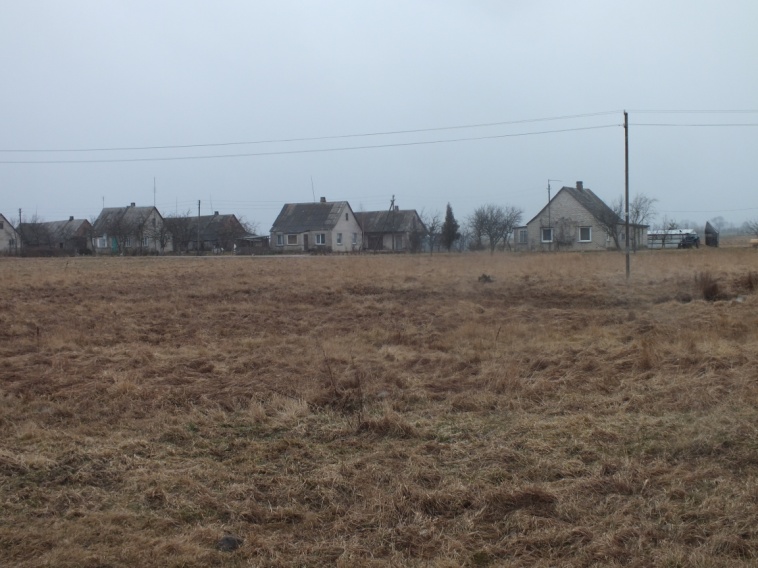 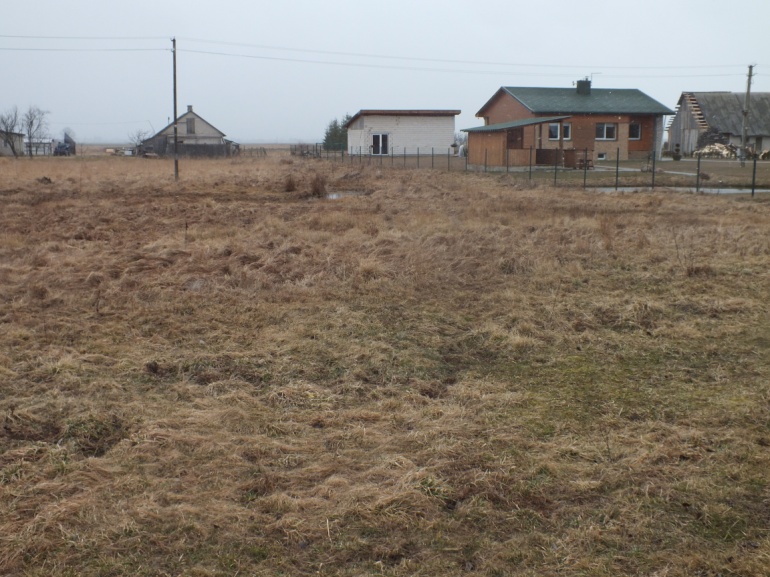 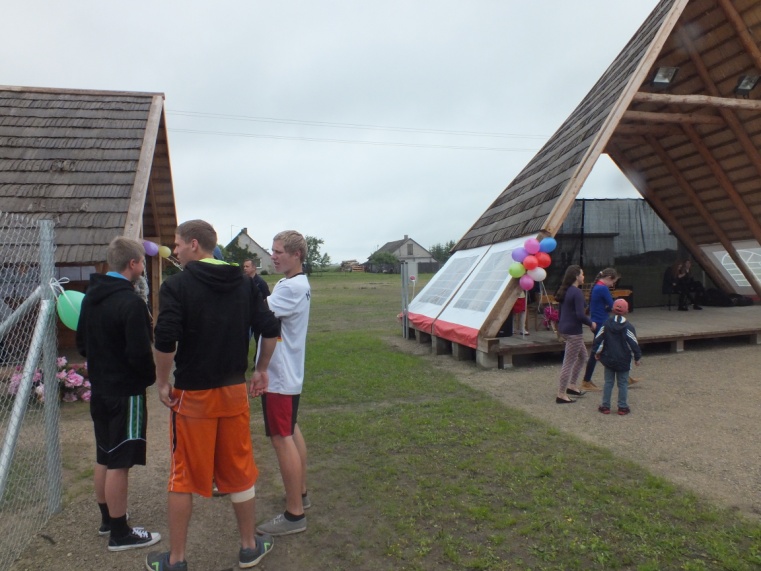 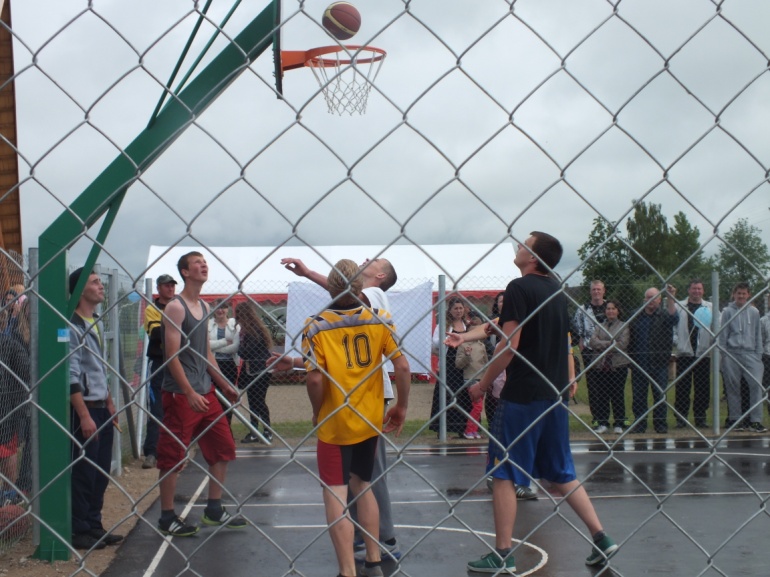 